2022 December Daily Planner	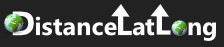 for personal use only	© copyright https://www.distancelatlong.com1 Thursday2 Friday3 Saturday4 Sunday5 Monday6 Tuesday7 Wednesday8 Thursday9 Friday10 Saturday11 Sunday12 Monday13 Tuesday14 Wednesday15 Thursday16 Friday17 Saturday18 Sunday19 Monday20 Tuesday21 Wednesday22 Thursday23 Friday24 Saturday25 Sunday26 Monday27 Tuesday28 Wednesday29 Thursday30 Friday31 Saturday